Председательствующий – Михайлова Н.И. - председатель Собрания депутатов Малояушского       сельского поселения.Секретарь – Никишова Н.П.  – главный специалист-эксперт администрации Малояушского    сельского поселения.По Уставу - 10 депутатов      Избрано - 10 депутатов.      Присутствовали -  9 депутатов:Данилова Римма Ильинична-депутат по одномандатному избирательному округу № 1, Николаева Надежда Николаевна – депутат по одномандатному избирательному округу № 2,Данилов Николай Сергеевич- депутат по одномандатному избирательному округу № 3,Кириллов Николай Сергеевич - депутат по одномандатному избирательному округу № 4,Курсова Надежда Юрьевна - депутат по одномандатному избирательному округу № 5,Петрова Зинаида Васильевна - депутат по одномандатному избирательному округу № 6,Андреева Тамара Федоровна - депутат по одномандатному избирательному округу № 7, Михайлова Надежда Николаевна - депутат по одномандатному избирательному округу № 9, Павлов Валентин Николаевич - депутат по одномандатному избирательному округу №10. Приглашенные - 9 человек.ПОВЕСТКА ДНЯ. О внесении изменений в решение Собрания депутатов Малояушского сельского поселения Вурнарского района Чувашской  Республики   от 28 июня 2018 г № 33-2 «Об утверждении Правил благоустройства территории Малояушского сельского поселения Вурнарского района Чувашской Республики».Слушали  по первому  вопросу:  Волкова Сергея Калистратовича – главу Малояушского сельского поселения. В своем выступлении он отметил, что необходимо внести изменения в решение собрания депутатов Малояушского сельского поселения Вурнарского района Чувашской Республики от 28 июня 2018 г.  № 33-2   «Об утверждении Правил благоустройства территории Малояушского сельского поселения Вурнарского района Чувашской Республики», публичные слушания проекта решения собрания депутатов «О внесении изменений в решение собрания депутатов Малояушского сельского поселения Вурнарского района Чувашской Республики  «Об утверждении Правил благоустройства территории Малояушского сельского поселения Вурнарского района Чувашской Республики» прошли 31 мая 2019 года. Выступили: Курсова Надежда Юрьевна - депутат по одномандатному избирательному округу № 4. Она поддержала предложение Волкова С.К. и предложила собранию депутатов принять решение по данному вопросу.Решили: В соответствии со статьей 14 Федерального закона от 06.10.2003 г. № 131-ФЗ «Об общих принципах организации местного самоуправления в Российской Федерации», в целях усиления контроля и повышения ответственности предприятий, организаций, учреждений, должностных лиц и граждан за санитарное и экологическое состояние, соблюдение чистоты и порядка на территории Малояушского сельского поселения Вурнарского района Чувашской Республики Собрание депутатов Малояушского сельского поселения Вурнарского района Чувашской Республики решило:          1.Внести  в решение Собрания депутатов Малояушского сельского поселения Вурнарского района Чувашской Республики от 28.06.2018г. № 33-2 «Об утверждении Правил благоустройства территории Малояушского сельского поселения Вурнарского района Чувашской Республики», следующие изменения: 1.1. Пункт 5.3.1 дополнить подпунктом 5.3.1.15. следующего содержания:«5.3.1.15. На озелененных территориях, занятых травянистыми растениями (включая газоны, цветники и иные территории), в том числе на детских и спортивных площадках, площадках для выгула и дрессировки собак, запрещается размещение вне зависимости от времени года транспортных средств, в том числе частей разукомплектованных транспортных средств, транспортных средств, имеющих признаки брошенных транспортных средств, за исключением действий юридических лиц и граждан, направленных на предотвращение правонарушений, предотвращение и ликвидации последствий аварий, стихийных бедствий, иных чрезвычайных ситуаций, выполнение неотложных работ, связанных с обеспечением личной и общественной безопасности граждан либо функционированием объектов жизнеобеспечения населения». (Решение прилагается)Итоги открытого голосования:        ЗА                              9                                                                     ПРОТИВ                    0                                                                     ВОЗДЕРЖАЛИСЬ    0Председатель Собрания депутатовМалояушского сельского поселения                                                         Н.И. Михайлова   Секретарь                                                                                                    Н.П. Никишова В соответствии со статьей 14 Федерального закона от 06.10.2003 г. № 131-ФЗ «Об общих принципах организации местного самоуправления в Российской Федерации», в целях усиления контроля и повышения ответственности предприятий, организаций, учреждений, должностных лиц и граждан за санитарное и экологическое состояние, соблюдение чистоты и порядка на территории Малояушского сельского поселения Вурнарского района Чувашской Республики Собрание депутатов Малояушского сельского поселения Вурнарского района Чувашской Республики решило:          1.Внести  в решение Собрания депутатов Малояушского сельского поселения Вурнарского района Чувашской Республики от 28.06.2018г. № 33-2 «Об утверждении Правил благоустройства территории Малояушского сельского поселения Вурнарского района Чувашской Республики», следующие изменения: 1.1. Пункт 5.3.1 дополнить подпунктом 5.3.1.15. следующего содержания:«5.3.1.15. На озелененных территориях, занятых травянистыми растениями (включая газоны, цветники и иные территории), в том числе на детских и спортивных площадках, площадках для выгула и дрессировки собак, запрещается размещение вне зависимости от времени года транспортных средств, в том числе частей разукомплектованных транспортных средств, транспортных средств, имеющих признаки брошенных транспортных средств, за исключением действий юридических лиц и граждан, направленных на предотвращение правонарушений, предотвращение и ликвидации последствий аварий, стихийных бедствий, иных чрезвычайных ситуаций, выполнение неотложных работ, связанных с обеспечением личной и общественной безопасности граждан либо функционированием объектов жизнеобеспечения населения». 2. Настоящее решение вступает в силу после его официального опубликования.    Глава Малояушского       сельского поселения                                                                                      С.К.ВолковЧЁВАШ РЕСПУБЛИКИВЁРНАР  РАЙОН,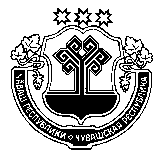 ЧУВАШСКАЯ РЕСПУБЛИКА ВУРНАРСКИЙ РАЙОН  КӖ+ӖН КИПЕКЯЛ ПОСЕЛЕНИЙ,НДЕПУТАТСЕН ПУХЁВӖ ПРОТОКОЛ«18» ҫĕртме  2019 =     №46             К.=.н Кипек салиСОБРАНИЕ ДЕПУТАТОВ МАЛОЯУШСКОГО СЕЛЬСКОГОПОСЕЛЕНИЯ ТРЕТЬЕГО СОЗЫВА ПРОТОКОЛ«18» июня 2019 г.  № 46с. МАЛЫЕ ЯУШИЧЁВАШ РЕСПУБЛИКИВАРНАР  РАЙОН,ЧУВАШСКАЯ РЕСПУБЛИКА ВУРНАРСКИЙ РАЙОН  КЕСЕН КИПЕКЯЛ ПОСЕЛЕНИЙЕНДЕПУТАТСЕН ПУХĂВĚ ЙЫШАНУ«18» ҫĕртме  2019=     №46-1             К.=.н Кипек салиСОБРАНИЕ ДЕПУТАТОВ МАЛОЯУШСКОГО СЕЛЬСКОГОПОСЕЛЕНИЯ ТРЕТЬЕГО СОЗЫВА РЕШЕНИЕ«18» июня 2019 г.  № 46-1с. МАЛЫЕ ЯУШИО внесении изменений в решение Собрания депутатов Малояушского сельского поселения Вурнарского района Чувашской  Республики  от 28.06.2018г. № 33-2 «Об утверждении Правил благоустройства территории Малояушского сельского поселения Вурнарского района Чувашской Республики»